ผลการปฏิบัติงาน ของงานอำนวยการและสนับสนุน ประจำเดือน ต.ค.2566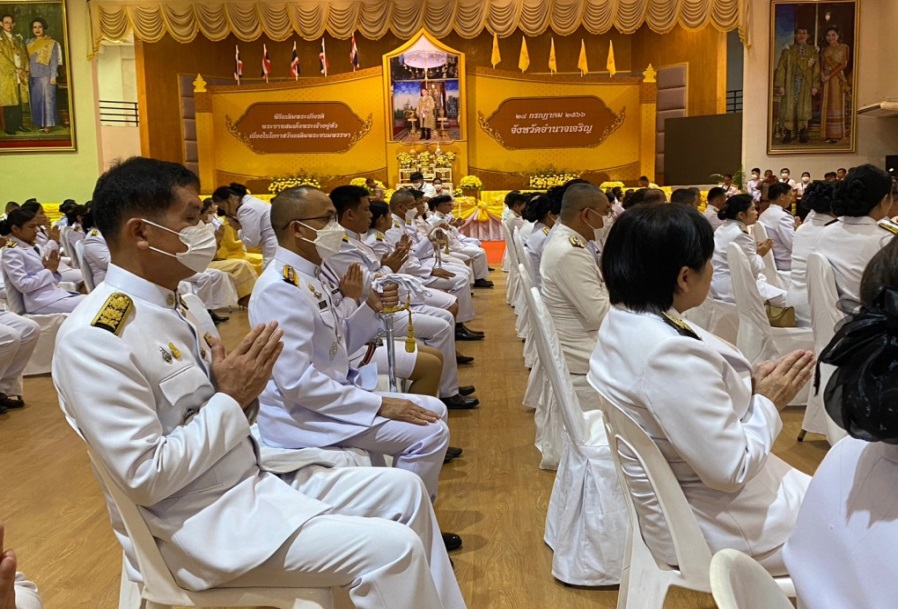 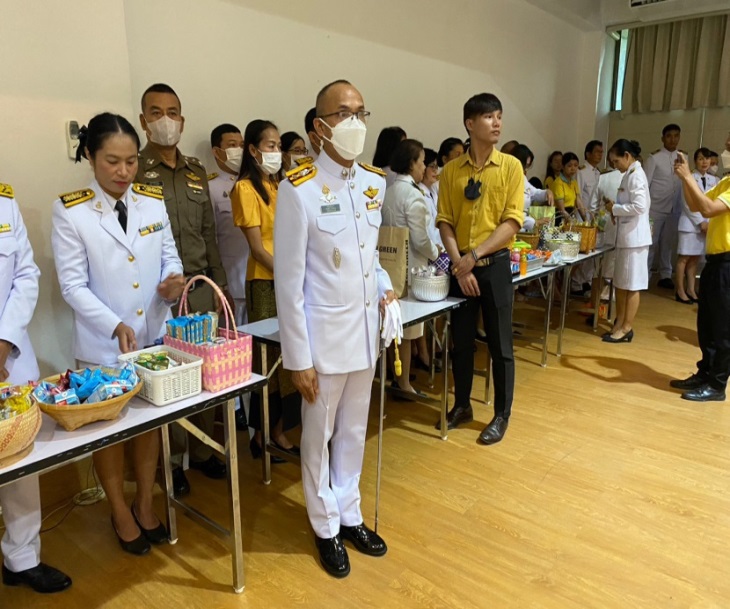 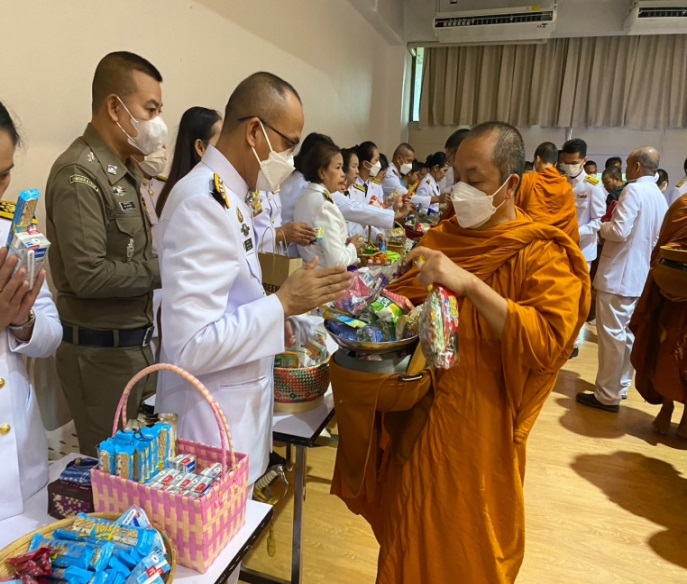 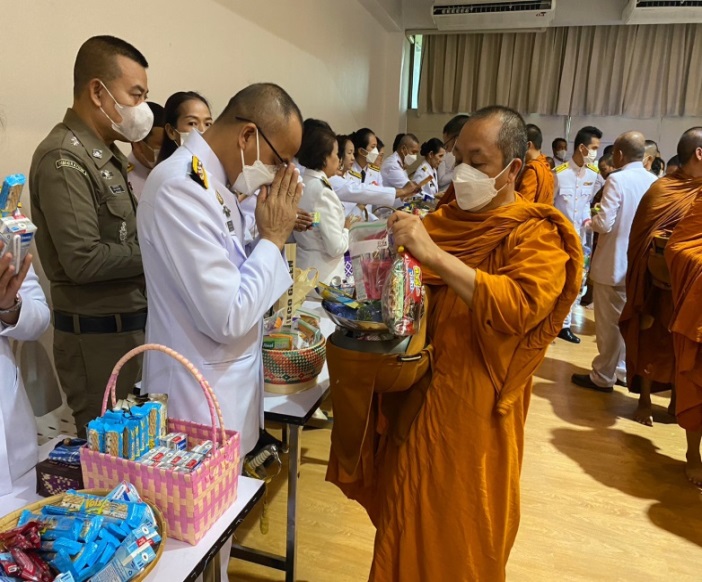 3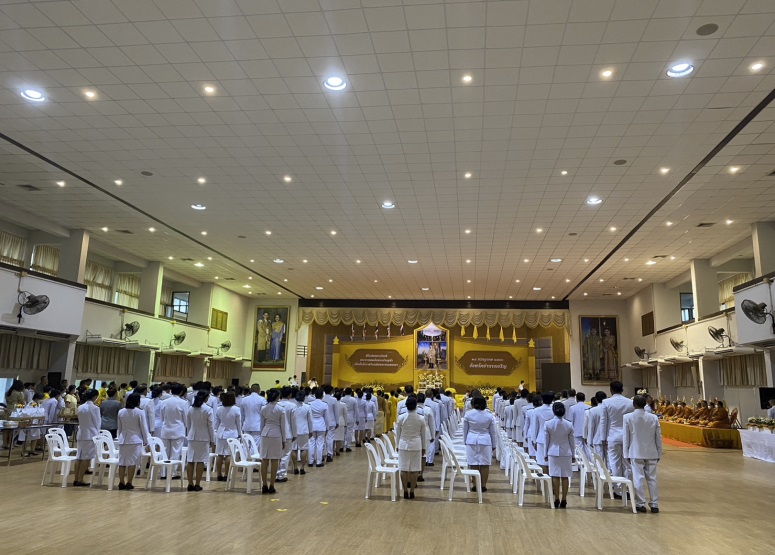 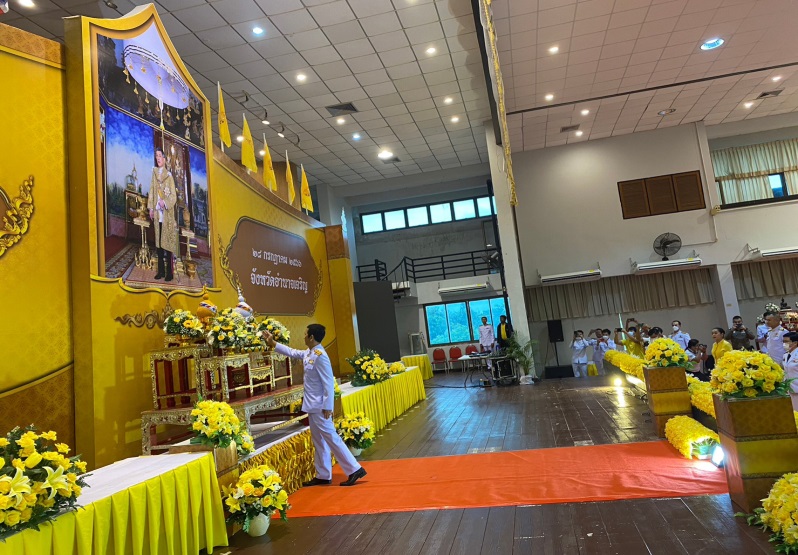 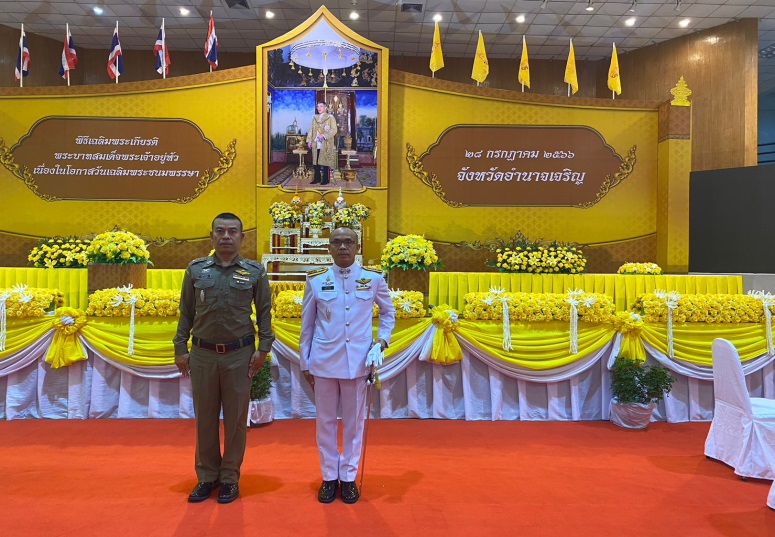 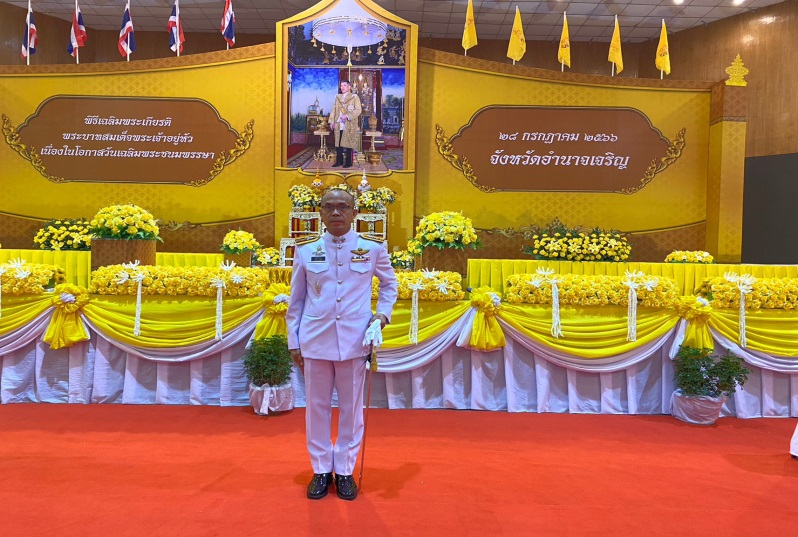 3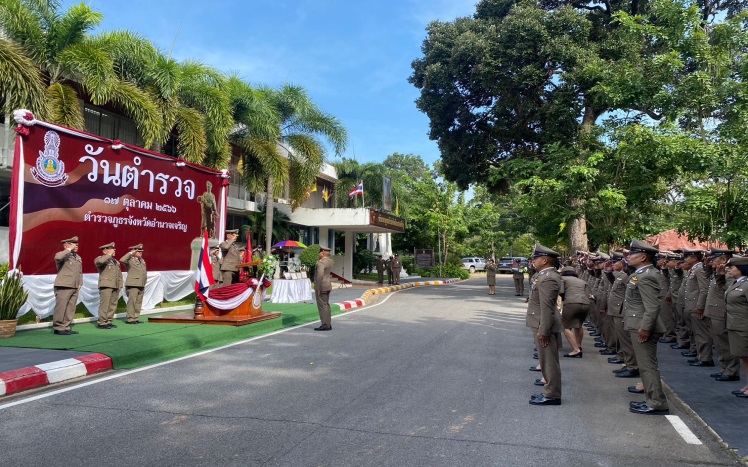 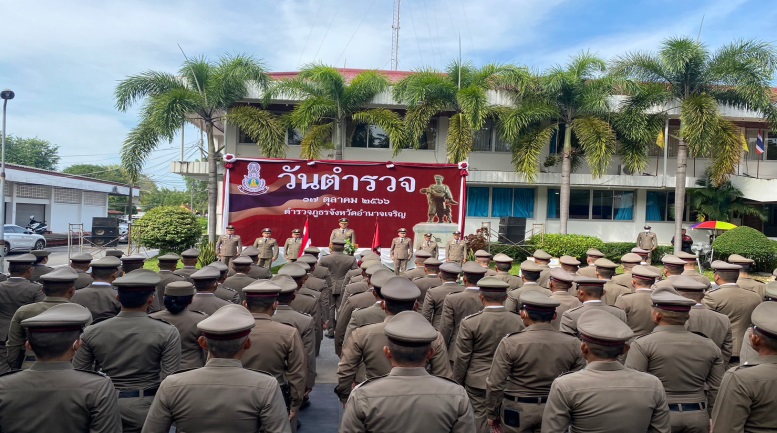 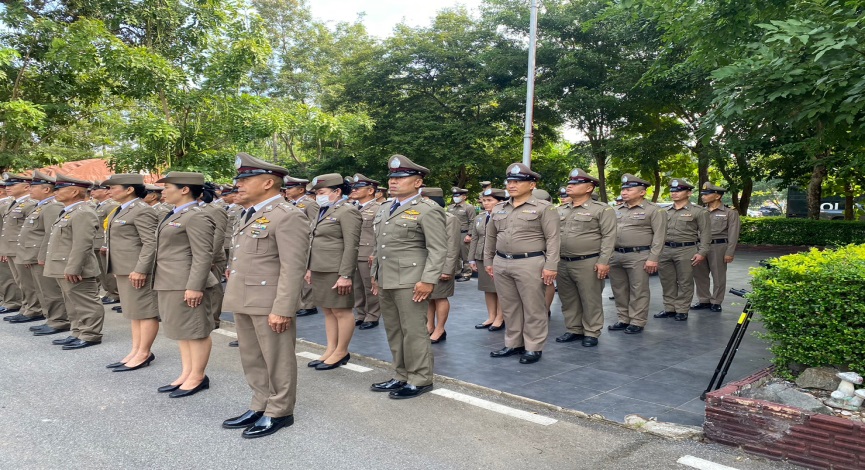 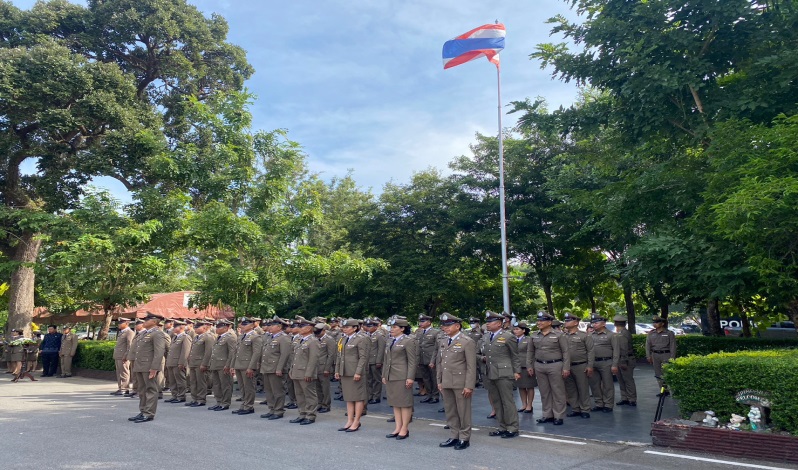 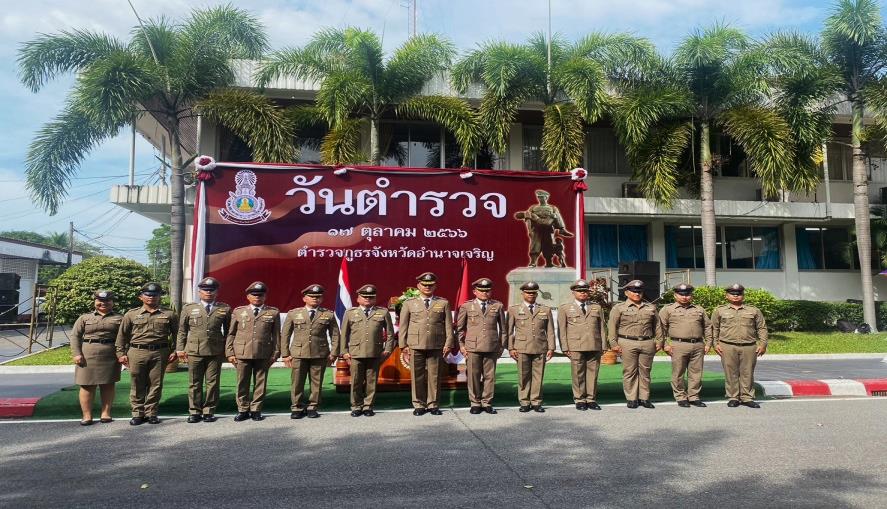 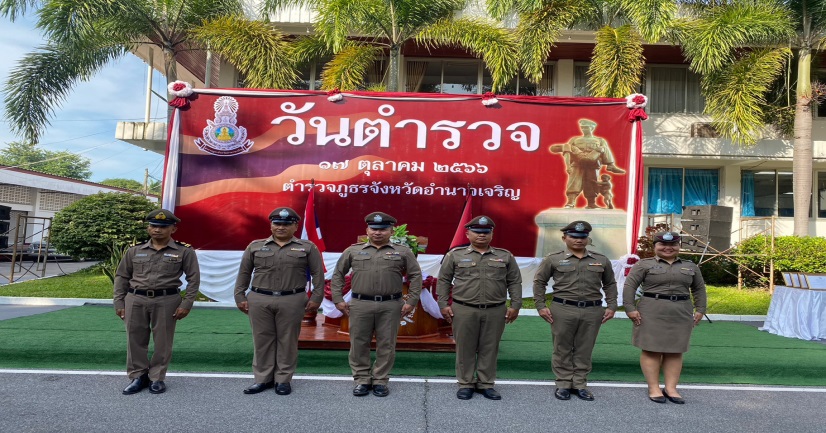 -24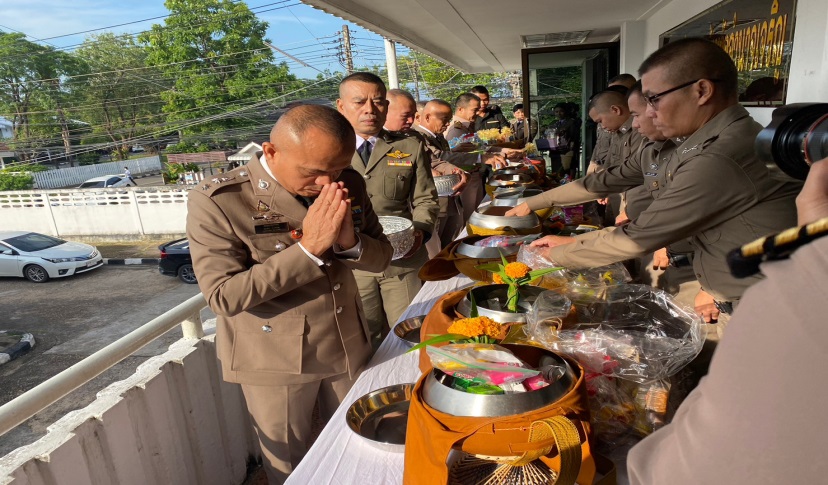 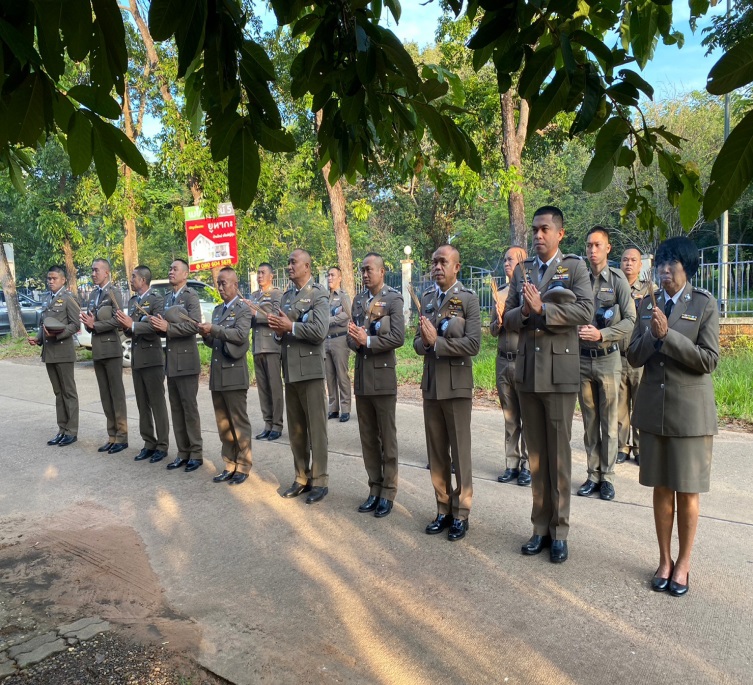 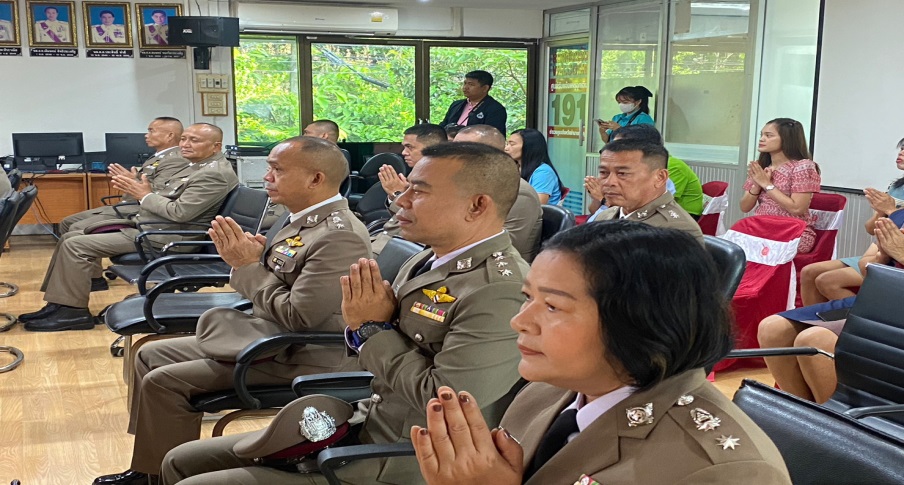 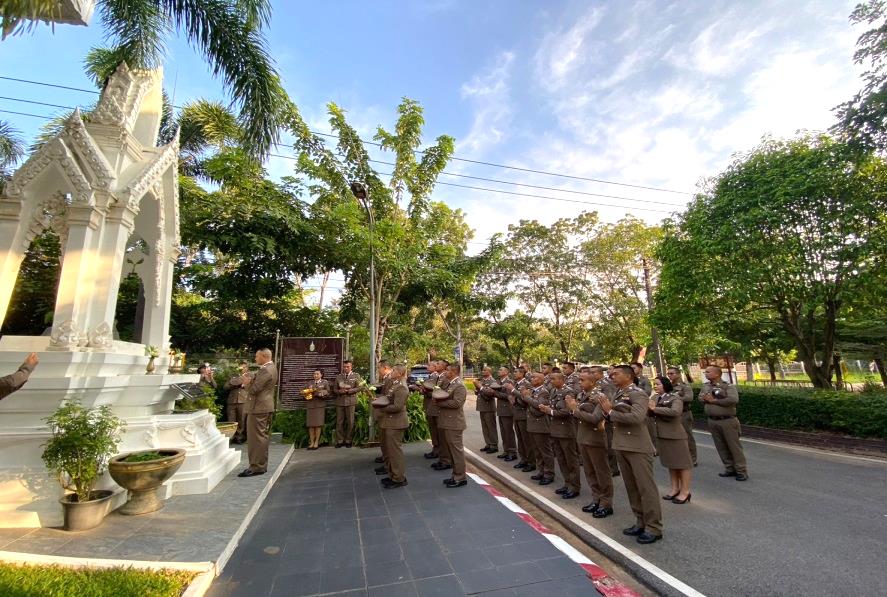 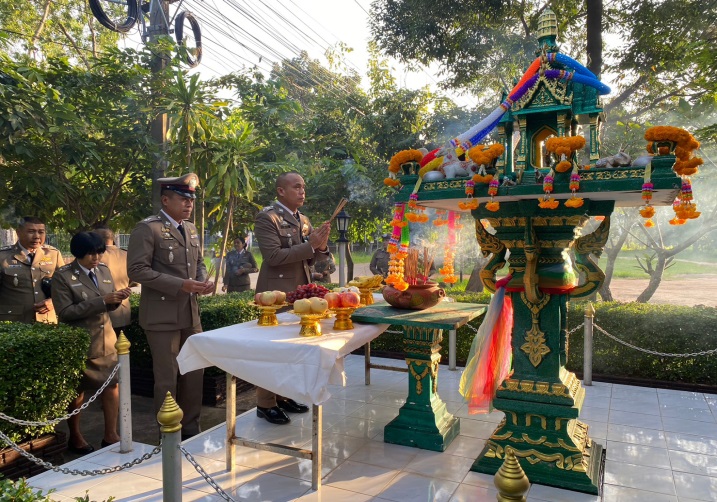 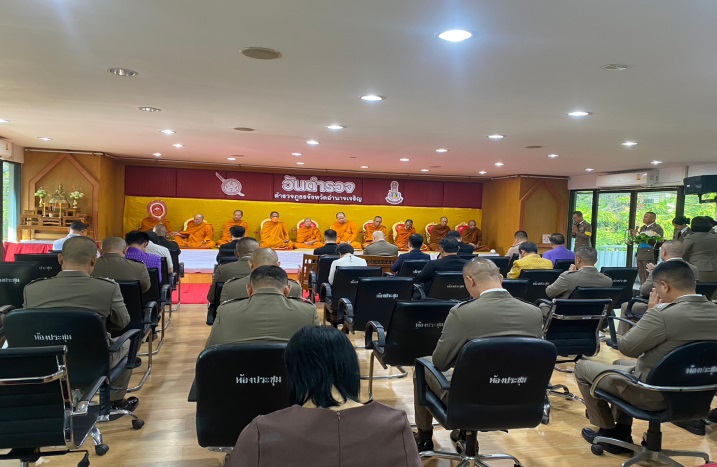 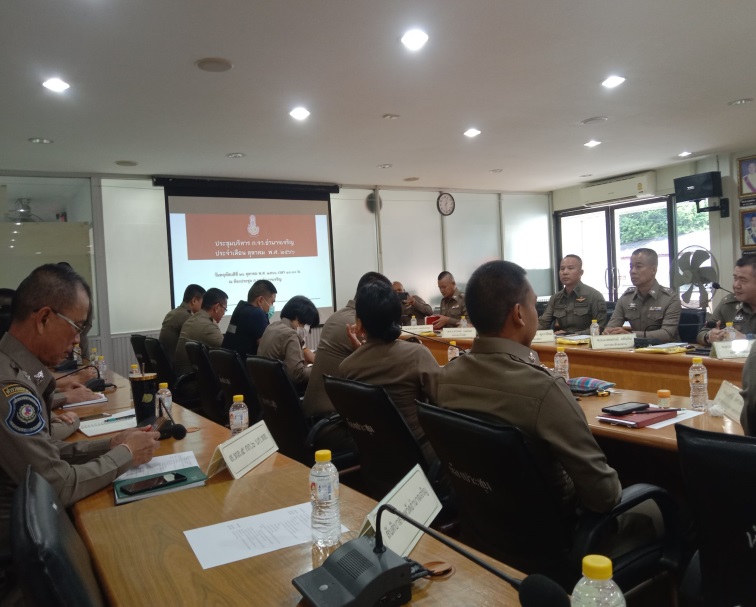 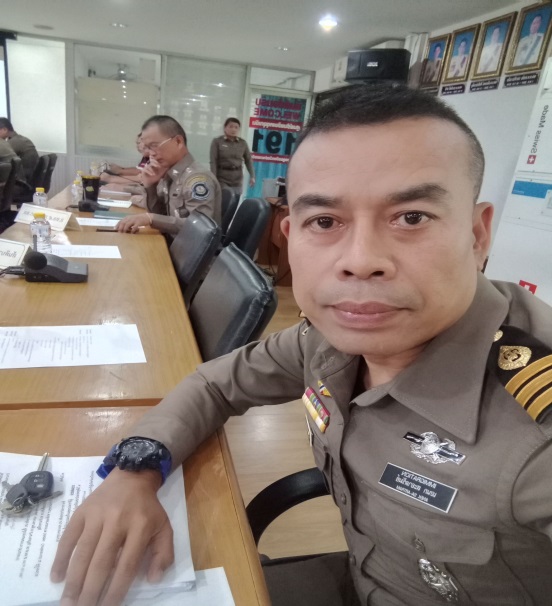 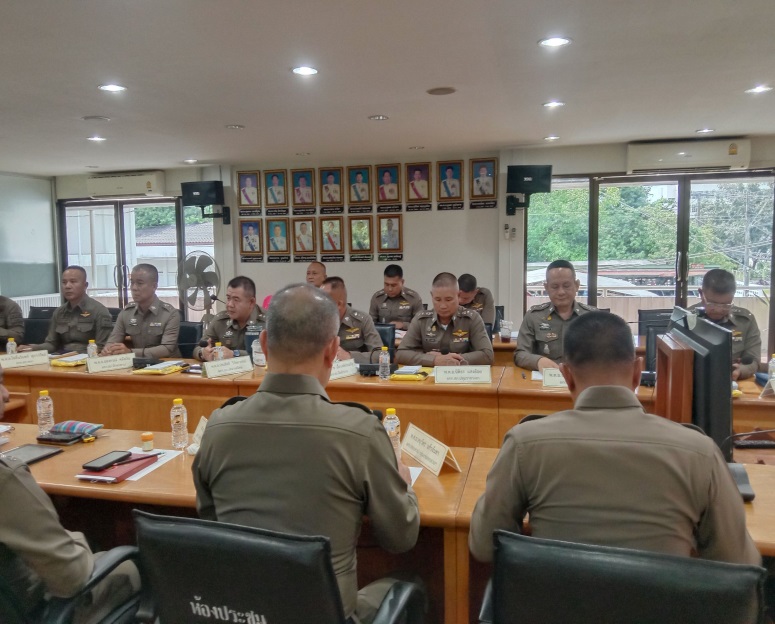 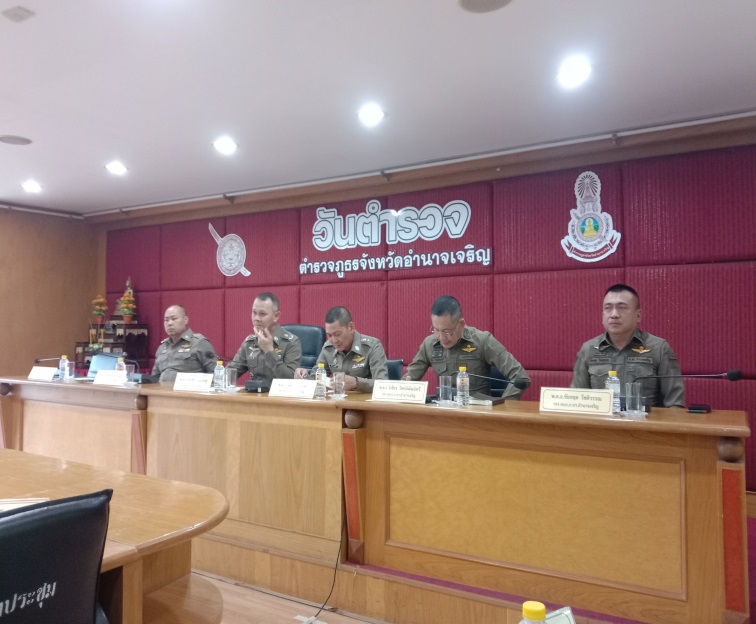 